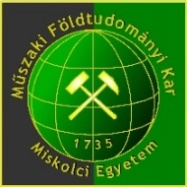 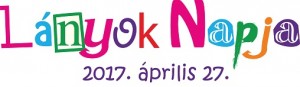 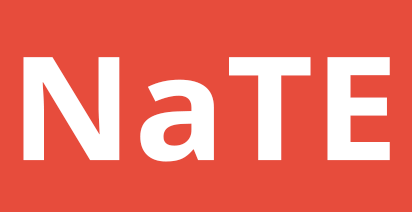 MISKOLCI EGYETEM Műszaki Földtudományi KariLányok NapjaIdőpont: 2017. április 27.Helyszín: Miskolci Egyetem, előbb  az üvegcsarnok, ill. a Díszaula, később a XXXVII. sz. előadó (Zambó terem) (az A/3. és A/4. épület közötti első emeleti galérián található).A LÁNYOK NAPJA PROGRAMJA8.00-8.30:      Regisztráció a Miskolci Egyetem főépületének üvegcsarnokában8.30-8.45:      Ünnepélyes rektori megnyitó a Díszaulában                     Prof. Dr. Torma András egyetemi tanár, a Miskolci Egyetem rektora             8.45.-9.00     Fogadás a XXXVII. sz. előadó (Zambó terem) előterében           9.00–9.10       A Műszaki Földtudományi Kari Lányok Napja dékáni megnyitója  Prof. Dr. Szűcs Péter egyetemi tanár, a Műszaki Földtudományi Kar dékánja            9.10-9.30      Miért jó női mérnöknek lenni?Szenczi Ágnes okl. környezetmérnök (MSc), minőségügyi mérnök (TRIGO   Quality            Support Kft.)              9.30.-9.50       Hogyan válhat ipari vezetővé a Műszaki Földtudományi Karon végzett lány?          Szabó Szilvia okl. előkészítéstechnika mérnök (M.Sc), ügyvezető igazgató (Kiss           Analitika Kft)          9.50-10.10      Hogyan válhat tudóssá a Műszaki Földtudományi Karon végzett lány?     Kolencsikné Tóth Andrea okl. környezetmérnök (M.Sc),  tanársegéd (Miskolci     Egyetem Környezetgazdálkodási Intézet)	10.10-10.20      Mi történik, ha nálunk kezded a tanulmányaidat   Hudák Éva dékáni hivatalvezető10.00-től  A Műszaki Földtudományi Kar Intézeteinek bemutatkozása: látványokkal és izgalmas új ismeretekkel teletűzdelt labor-látogatás    Ásványtani - Földtani IntézetBányászati és Geotechnikai IntézetFöldrajz- Geoinformatika IntézetGeofizikai és Térinformatikai IntézetKörnyezetgazdálkodási IntézetKőolaj és Földgáz IntézetNyersanyagelőkészítési és Környezeti Eljárástechnikai Intézet                              JELENTKEZÉS:http://lanyoknapja.hu/programlista